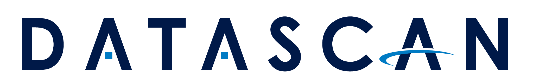 NEWS RELEASEFOR IMMEDIATE RELEASEDATASCAN, LPDATASCAN and BERRING Group AB have entered a strategic partnership aimed to support inventory counting solutions for worldwide retailers across the Nordic regionCarrollton, Texas | February 7, 2024Datascan and BERRING Group AB announced that the companies have entered a strategic partnership supporting inventory counting solutions for worldwide retailers across the Nordic region.The agreement brings together the world’s premier physical inventory self-scan provider and BERRING Group AB, with 25 years of industry experience working for some of the largest and most iconic businesses and retailers.DATASCAN has proudly served the retail industry with their counting solutions for over 50 years, including the Nordic markets. BERRING Group AB, and it’s Loss Prevention division, is driven to protect businesses against financial loss associated with criminality and other forms of risk directly impacting stakeholders, assets, and reputation.Datascan is excited to announce its partnership with BERRING Group AB. Mark Belmer, Chief Revenue Officer of Datascan, regards Jesper Pedersen, the Group CEO of BERRING, as an exceptionally skilled and esteemed leader in loss prevention within the region. Datascan, known for its unparalleled inventory management solutions, together with BERRINE Group AB’s team, is poised to tackle significant business challenges for any customer in the area.BERRING Group also expresses its enthusiasm about the partnership with Datascan, anticipating the enhancement of inventory counting solutions for Nordic retailers. Jesper Pedersen, BERRING Group AB’s Group CEO, highlights their Loss Prevention division’s expertise in safeguarding retail businesses by minimizing loss-related risks. He acknowledges the vital role of accurate retail inventory in driving sales, detecting losses, and guiding crucial business decisions. This partnership with Datascan is set to significantly bolster these aspects.About DATASCANDatascan is a global leader in easy-to-use barcode and RFID inventory counting solutions for world-class retailers in more than 42 countries. Our fit-for-purpose scanners and best-in-class tracking software allow our clients to achieve accurate, on-demand physical inventory counts in the most cost-effective and efficient way possible.About BERRING Group ABBERRING Group AB leads the way toward a resilient and safe future, delivering innovative security and risk solutions and products. Our expertise transforms every challenge into an opportunity for innovation, collaboration, and progressive solutions. Our experience and deep knowledge in security and risk solutions globally is matched only by the top specialty businesses.Media Contact:Becky CorthellDirector of Marketing and Communicationsbecky.corthell@datascan.com469-585-5891https://www.datascan.com